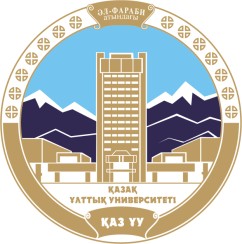 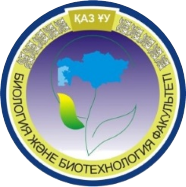 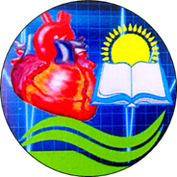 AL-FARABI KAZAKH NATIONAL UNIVERSITY FACULTY OF BIOLOGY AND BIOTECHNOLOGYDEPARTMENT OF BIOPHYSICS, BIOMEDICINE AND NEUROSCIENCETHE INFORMATIONAL LETTERINTERNATIONAL SCIENTIFIC AND PRACTICAL          CONFERENCE«Integration of sciences: biophysics, biomedicine, neuroscience»(Almaty, June 6, 2022)Dear colleagues!We invite you to take part in the International scientific and practical conference " Integration of sciences: biophysics, biomedicine, neuroscience".The conference is held with the aim of organizing an interdisciplinary discussion platform to enhance the integration of related fields of science in Kazakhstan in order to solve theoretical and applied problems effectively facing Kazakh science in the field of biophysics, biomedicine, neuroscience and biological education. The exchange of best practices and innovative ideas between foreign and Kazakh scientists during the discussion of modern achievements and problems of integrative sciences will allow us to outline new ways to unite the efforts of scientists from different fields for the progressive development of integrative sciences in the context of interdisciplinary interaction and international cooperation.The plenary session and breakout sessions will feature world-renowned foreign and Kazakh scientists with plenary reports and guest lectures on the problems of biophysics, biomedicine, neuroscience and biological education.Scientific papers of theoretical, experimental and applied nature, as well as scientific inventions can be presented at the conference. Working languages of the conference: Kazakh, Russian, English.Participation in the conference is free. Participants of the conference will receive certificates of participants. Based on the results of the expert evaluation of the submitted articles, a collection of conference materials will be published in electronic and printed format. Detailed information about the conference, the rules for the preparation of articles / abstracts and the submission of an application for participation in the conference are set out in the Information Letter.Looking forward to seeing you at the conference!Organizing CommitteeThe Conference is hosted by:Al-Farabi Kazakh National UniversityFaculty of Biology and BiotechnologyDepartment of Biophysics, Biomedicine and NeuroscienceOrganizing committeeZh. K. Tuimebayev-Rector of Al-Farabi Kazakh National University, Doctor of Philology, Professor;H.S. Tasibekov – Vice-Rector for Scientific and Innovative Activities of Al-Farabi Kazakh National University, Doctor of Physical and Mathematical Sciences, Professor, Academician of the National Academy of Sciences of Kazakhstan Republic;B.K. Zayadan – Dean of the Faculty of Biology and Biotechnology of Al-Farabi Kazakh National University, Doctor of Biological Sciences, Professor, Academician of the National Academy of Sciences of Kazakhstan Republic;A.K. Sadvakasova – Deputy Dean for Scientific and Innovative Work and International Relations of Al-Farabi Kazakh National University, PhD, Associate Professor;A.M. Kustubayeva – Head of the Department of Biophysics, Biomedicine and Neuroscience of Al-Farabi Kazakh National University, PhD, Professor, Head of the section of the conference "Theoretical and Applied Aspects of Neuroscience";S.T. Tuleukhanov – Professor of the Department of Biophysics, Biomedicine and Neuroscience of Al-Farabi Kazakh National University, Doctor of biological sciences, Corresponding Member of the NAS RK, Head of the section of the conference "Theoretical and Applied Aspects of Biophysics";N.T. Ablaikhanova – Deputy Head of the Department for Educational, Methodological and Educational Work of the Department of Biophysics, Biomedicine and Neuroscience of Al-Farabi Kazakh National University, Candidate of biological science, Associate Professor, Head of the section of the conference "Achievements and current problems of Biomedicine";G.K. Datkhabayeva – Deputy Head of the Department for Scientific Innovation and International Cooperation of the Department of Biophysics, Biomedicine and Neuroscience of Al-Farabi KazNU, Candidate of biological science;L.R. Kulmurzayeva - Senior Lecturer of the Department of Biophysics, Biomedicine and Neuroscience of Al–Farabi KazNU, Candidate of biological science, head of the conference section "Actual problems of theory and practice of biological education”;B.Kairat - Lecturer at the Department of Biophysics, Biomedicine and Neuroscience of Al-Farabi Kazakh National University;A. Duysenbek - Lecturer of the Department of Biophysics, Biomedicine and Neuroscience of Al-Farabi Kazakh National University;O. Kabenova – PhD-doctoral student of the Department of Biophysics, Biomedicine and Neuroscience of Al-Farabi Kazakh National University. The Conference sections:Section 1. Theoretical and applied aspects of biophysicsSection 2. Achievements and current problems of biomedicineSection 3. Theoretical and applied aspects of neuroscience.Section 4. Actual problems of theory and practice of biological educationDate of the conference: June 6, 2022Venue of the conference: Republic of Kazakhstan, Almaty city, Al-Farabi Kazakh National University, Library "Al-Farabi", 4th floorConference format: hybrid format (online and offline)Official languages of the conference: Kazakh, Russian and EnglishBased on the results of the expert assessment of the presented articles, a collection of the conference will be published, which will be released in electronic and book formats.To participate in the conference, it is necessary to send the registration form and the text of the report (article) in electronic form, in separate files in Word format with the extension doc, docx or rtf to the e-mail specified below by May 23, 2022. Email subject: Conference - Participant's full name – section number (example: Conference - Petrov V. - 1). Files are designated by the surname of the first author with clarification of the contents of the file (example: Petrov_article, Petrov_application).If there is no confirmation within three days, we kindly ask you to duplicate the sending of documents.The completed registration form and the text of the report (article) are sent:Section 1. Theoretical and applied aspects of biophysicsbakytzhan.kairat@kaznu.edu.kz  Bakhytzhan Kairat. Tel.: +7 708 320 05 07Section 2. Achievements and current problems of biomedicineAyauly.Duisenbek@kaznu.edu.kz  Ayauly Duisenbek. Tel.: +7 708 204 24 54Section 3. Theoretical and applied aspects of neuroscienceoksana.kab.1993@gmail.com  Oksana Kabenova Tel.: +7 707 267 30 17Section 4. Topical issues of the theory and practice of biological educationaidana.saidakhmetova@kaznu.edu.kz  Aidana Seidakhmetova. Tel.: +7 707 338 63 16 Application formArticle GuidelinesAll materials submitted for publication should have theoretical and practical value, correspond to the topic of the selected section, be carefully verified, and should not contain spelling, punctuation and stylistic errors. Materials that meet these requirements will be published.Materials submitted in compliance with the following requirements are accepted for publication:Requirements for contentMaterial submitted for publication must be:relevant,original,contain a complete thought.Requirements for registrationThe volume of the text is up to 5 pages (excluding annotation in two languages)A4 page format, portrait orientation; indents: top, bottom, right and left - 20 mm.Microsoft Office WORD editor, font - Times New Roman.  Size: report title  - 14 pt,uppercase, bold; the surname and initials of the authors - 14 pt, bold, italic; full names of organizations, e-mail - 12 pt, italics; abstract - 12 pt, italics; main text and bibliography - 14 pt, normal. Alignment: authors, report title, organization name, word literature (in italics), annotations - centered; the main text of the report and the list of references - in width. Paragraph: indent 10 mm. Single line spacing.Latin names of species are ply. In numbers, the shares are separated by a period. Links to illustrations, captions to them are made as Fig. 1, tab. 2.Formulas should be included in the text of the report using the formula editor built into WORD.Figures, photographs and tables (no more than two in any variation) should be inserted into the text. Duplication of the same data in tables and graphs is not allowed. Drawings and photos are only in black and white, and only in * jpg format with a resolution of 200-300 dpi. Inscriptions on figures are made in 12 pt font.References to literature in square brackets [1, 2] in the order of mentioning in the text.For articles in journals1 Tailakov S.M., Bisenbaev A.K. Cloning and expression of cDNA of celibiohydrolase CEL7A of the fungus Lentinula edodes in E. coli and characterization of recombinant protein // Biotechnology: theory and practice. - 2011. - No. 2. - pp.41-49.For collections of works, theses, etc.2 Bisenbaev A.K., Taipakova S.M. Cloning and expression of the gene of the thermostable cellobiohydrolase I of the fungus L. edodes in yeast // VI Moscow International Congress of Biotechnology: state and prospects of development. - Moscow. - 2011. - p.293-294.For monographs and books3 Kuzhir T.D. Antimutagens and chemical mutagenesis in the system of higher eukaryotes. – Minsk: Naukova Dumka.- 1999.- 263 p.For abstracts and dissertations4 Voronov M.G. Ecological and biological bases of increasing the efficiency of omul reproduction in the Selenga river in modern conditions. - Diss. ... cand. biol. sciences. - St. Petersburg, 1993. - 180 p.Схематический пример оформления статьиUDC.In the center are given:Surnames and initials of the authors (for example: I.V. Ivanov, S.P. Krylov)Full name of the institution represented by the author (with country and city). If the authors are from different institutions, then the correspondence between the author and the institution is established by superscripts, for example:I.V. Ivanov 1, S.P. Krylov 21 al-Farabi Kazakh National University, Kazakhstan, Almaty2Institute for Combustion Problems, Kazakhstan, Almaty Email address of one of the authors.Title of the article / abstract (bold)Annotation.Keywords.The text of the article.Literature.At the end of the article there is a translation in the other two languages (in turn): full name. authors, article titles, abstracts and keywords.Information about authors.Presentation and guest lectures requirements:Plenary report - 20 minutesGuest lecture – 30 minutesOral presentation in the section - 10 minutesFull NameAcademic degreePositionFull name of the organization, country, region, cityPhone (with city code)E-mail:Article (report) titleCoauthorsThe proposed form of participation (full-time, part- time)Proposed section (topics)Hotel reservation (yes / no)